RHGC – Member Hosted Tournaments Form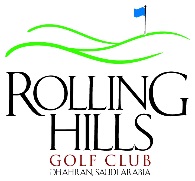 RHGC members are now able to “host” their own tournaments. Upon approval, a set of tee times will be blocked off in ForeTees for the members’ tournament. Below are the following guidelines to host a members’ tournament. Application must be made at least 1 month prior to host tournamentCannot conflict with any RHGC eventsGroup must be defined so not to be abusedTournament must have at least 36 golfers (9 tee times)All golfers must be RHGC membersMaximum tournaments held per year is 2.Tee times to be held will be at the discretion of the RHGC Tournament DirectorPlease complete this form and send to RHGC Tournament Director (RHGCTournaments@gmail.com).  The RHGC Tournament Director has the sole authority to approve/refuse the request.Member Signature	Date	Tournament Director	Date			Group NameGroup DescriptionReason for TournamentGroup Contact NameGroup Contact emailGroup Contact emailTournament Date# of Tee TimesRequested Time of first tee timeRequested Time of first tee timeRHGC  ParticipantsRHGC  ParticipantsRHGC  ParticipantsRHGC  ParticipantsRHGC  ParticipantsRHGC  ParticipantsName (Last, First)Membership #Name (Last, First)Membership #Name (Last, First)Membership #